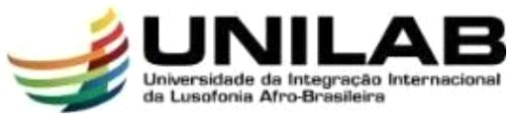 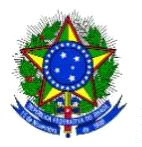 MINISTÉRIO DA EDUCAÇÃOUNIVERSIDADE DA INTEGRAÇÃO INTERNACIONAL DA LUSOFONIA AFRO-BRASILEIRA -UNILAB SECRETARIA DE REGISTRO ACADÊMICO, ARQUIVO E GESTÃO DA INFORMAÇÃO – SECRAGI/PROADISERVIÇO DE REGISTRO ACADÊMICO – SRAFORMULÁRIO DE SOLICITAÇÃO DE 2ª VIA DE DIPLOMA OU CERTIFICADO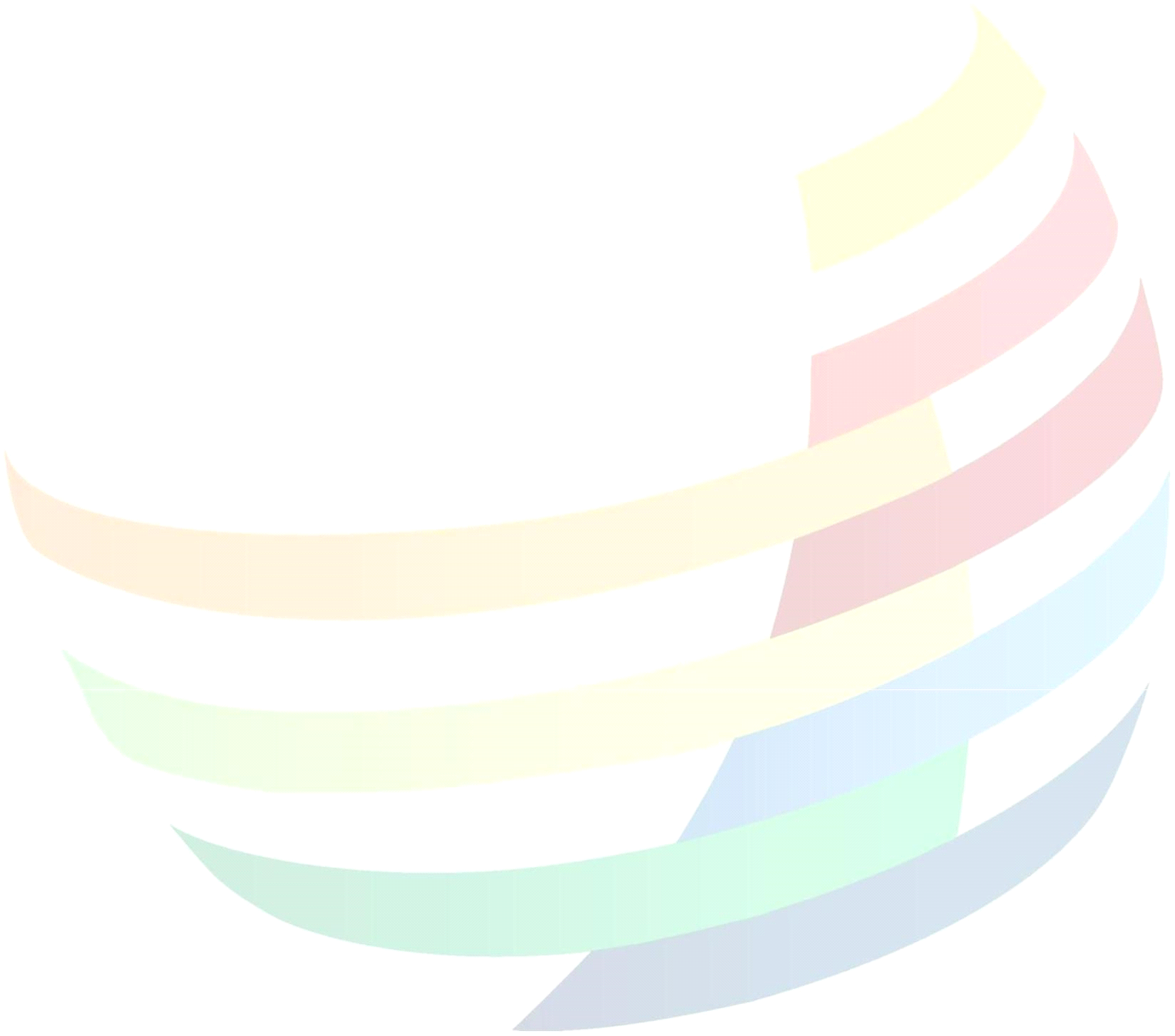 IDENTIFICAÇÃO DO (A) ESTUDANTEIDENTIFICAÇÃO DO (A) ESTUDANTEIDENTIFICAÇÃO DO (A) ESTUDANTENome:Nome:Matrícula:Nome social:Nome social:Nome social:Deseja ser identificado no diploma e na certidão de conclusão de curso com o nome social? (   ) Sim   (   ) NãoDeseja ser identificado no diploma e na certidão de conclusão de curso com o nome social? (   ) Sim   (   ) NãoDeseja ser identificado no diploma e na certidão de conclusão de curso com o nome social? (   ) Sim   (   ) NãoCurso concluído:Curso concluído:Curso concluído:Módulo ao qual solicita 2ª via:(   ) Graduação(   ) Especialização (   ) Mestrado(   ) DoutoradoMódulo ao qual solicita 2ª via:(   ) Graduação(   ) Especialização (   ) Mestrado(   ) DoutoradoMódulo ao qual solicita 2ª via:(   ) Graduação(   ) Especialização (   ) Mestrado(   ) DoutoradoE-mail:Fone: (   )Fone: (   )RG (brasileiros):RNM (estrangeiros)RNM (estrangeiros)CPF:CPF:CPF:Naturalidade:Nacionalidade:Nacionalidade:DOCUMENTAÇÃO NECESSÁRIAA 2ª via de um diploma ou certificado pode ser expedida tanto por motivo de extravio, roubo ou perda, como por danificação do original.Declaro, sob as penas da lei, que a primeira via do diploma ou certificado foi: (  ) Extraviada, roubada ou perdida Para esses casos, será necessário registrar um Boletim de Ocorrência. Documentação necessária:RG (RNM para estrangeiros), histórico e BO.(  ) Danificada ou inutilizada Para esses casos, a 2ª via do diploma/certificado só será entregue mediante a apresentação da 1ª. Documentação necessária para:RG (RNM para estrangeiros), histórico e primeira via danificada.O prazo para entrega dos diplomas/certificados é de até 90 (noventa) dias corridos para especialização/mestrado/doutorado e 60 (sessenta) para graduação, contados da data do recebimento do e-mail._________________________, _____ de ______________________ de _________________________________________________________Assinatura do(a) discente